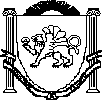 Республика Крым Белогорский районЗЫБИНСКИЙ СЕЛЬСКИЙ СОВЕТ27-я сессия 2 созываРЕШЕНИЕ10 декабря 2021 г.	с. Зыбины	№ 128О бюджете муниципального образования Зыбинское сельское поселение Белогорского района Республики Крымна 2022 год и на плановый период 2023 и 2024 годовВ соответствии с Бюджетным кодексом Российской Федерации, Федеральным законом от 06.10.2003 № 131-ФЗ «Об общих принципах организации местного самоуправления в Российской Федерации», Законом Республики Крым от 09.12..2021№ 242 -ЗРК/2021 «О бюджете Республики Крым на 2022 год и на плановый период 2023 и 2024 годов», решением сессии Белогорского районного совета Республики Крым от 10.12.2021 № 361 «О бюджете муниципального образования Белогорский район Республики Крым на 2022 год и на плановый период 2023 и 2024 годов», Положением о бюджетном процессе в муниципальном образовании Зыбинское сельское поселение Белогорский район Республики Крым, утвержденным решением 36-й сессией 1-го созыва Зыбинского сельского совета Белогорского района Республики Крым от 09.11.2017 № 291 (с изменениями), Уставом муниципального образования Зыбинское сельское поселение Белогорского района Республики Крым, утвержденным решением 4 - й сессии Зыбинского сельского совета Белогорского района Республики Крым 1-го созыва от 05.11.2014 №14, Зыбинский сельский советРЕШИЛ:Утвердить основные характеристики бюджета муниципального образования Зыбинское сельское поселение Белогорского района Республики Крым (далее-бюджет сельского поселения) на 2022 год:общий объем доходов в сумме 3 753 667,85 рублей, в том числе налоговые и неналоговые доходы в сумме 1 562 400,00 рублей, безвозмездные поступления в сумме 2 191 267,85 рублей;общий объем расходов в сумме 3 753 667,85 рублей;дефицит бюджета сельского поселения в сумме 0,00 рублей;верхний предел муниципального внутреннего долга муниципального образования Зыбинское       сельское       поселение       Белогорского       района       Республики       Крым на 01 января 2023 года в сумме 0,00 рублей, в том числе верхний предел долга по муниципальным гарантиям в сумме 0,00 рублей.Утвердить основные характеристики бюджета муниципального образования Зыбинское сельское поселение Белогорского района Республики Крым на плановый период 2023 и 2024 годов:2.1общий объем доходов на 2023 год в сумме 3 894 309,94 рублей, в том числе налоговые и неналоговые доходы в сумме 1 629 200,00 рублей, безвозмездные поступления в сумме 2 265 109,94 рублей, и на 2024 год в сумме 3 791 625,72 рублей, в том числе налоговыеи неналоговые доходы в сумме 1 699 300,00 рублей, безвозмездные поступления в сумме 2 092 325,72 рублей;общий объем расходов на 2023 год в сумме 3 894 309,94 рублей, в том числе объем условно утвержденных расходов в сумме 68 962,08 рублей, и на 2024 год в сумме 3 791 625,72 рублей, в том   числе объем   условно   утвержденных   расходов   в   сумме 132 575,75 рублей;дефицит бюджета сельского поселения на 2023 год в   сумме 0,00 рублей   и на 2024 год в сумме 0,00 рублей;верхний предел муниципального внутреннего долга муниципального образования Зыбинское       сельское       поселение       Белогорского       района       Республики       Крым на 01 января 2024 года в сумме 0,00 рублей, в том числе верхний предел долга по муниципальным гарантиям в сумме 0,00 рублей;верхний предел муниципального внутреннего долга муниципального образования Зыбинское       сельское       поселение       Белогорского       района       Республики       Крым на 01 января 2025 года в сумме 0,00 рублей, в том числе верхний предел долга по муниципальным гарантиям в сумме 0,00 рублей.Утвердить объем поступлений доходов в бюджет муниципального образования Зыбинское сельское поселение Белогорского района Республики Крым по кодам видов (подвидов) доходов:на 2022 год согласно приложению 1 к настоящему решению;на плановый период 2023 и 2024 годов согласно приложению 1а к настоящему решению.Утвердить нормативы распределения доходов в бюджет муниципального образования Зыбинское   сельское   поселение   Белогорского   района   Республики   Крым на 2022 год и на плановый период 2023 и 2024 годов согласно приложению 2 к настоящему решению.Установить, что добровольные взносы и пожертвования юридических и физических лиц, индивидуальных предпринимателей, поступившие в бюджет сельского поселения, направляются в установленном порядке на увеличение расходов бюджета сельского поселения соответственно целям их предоставления.Добровольные взносы и пожертвования юридических и физических лиц, индивидуальных предпринимателей, поступившие в бюджет сельского поселения и не использованные муниципальными учреждениями до конца текущего года, могут быть использованы муниципальными учреждениями в очередном финансовом году на те же цели при наличии потребности в их использовании.Утвердить объём межбюджетных трансфертов, получаемых бюджетом муниципального образования Зыбинское сельское поселение Белогорского района Республики Крым из других бюджетов бюджетной системы Российской Федерации:на 2022 год согласно приложению 3 к настоящему решению;на плановый период 2023 и 2024 годов согласно приложению 3а к настоящему решению.Утвердить объём иных межбюджетных трансфертов, предоставляемых из бюджета муниципального образования Зыбинское сельское поселение Белогорского района Республики Крым другим бюджетам бюджетной системы Российской Федерации:на 2022 год согласно приложению 4 к настоящему решению;на плановый период 2023 и 2024 годов согласно приложению 4а к настоящему решению.Утвердить распределение расходов бюджета муниципального образования Зыбинское сельское поселение Белогорского района Республики Крым по разделам, подразделам, целевым статьям, группам видов расходов классификации расходов бюджетов:на 2022 год согласно приложению 5 к настоящему решению;на плановый период 2023 и 2024 годов согласно приложению 5а к настоящему решению.Утвердить распределение расходов бюджета муниципального образования Зыбинское сельское поселение Белогорского района по целевым статьям, группам видов расходов, разделам, подразделам классификации расходов бюджетов:на 2022 год согласно приложению 6 к настоящему решению;на плановый период 2023 и 2024 годов согласно приложению 6а к настоящему решению.Утвердить ведомственную структуру расходов бюджета муниципального образования Зыбинское сельское поселение Белогорского района Республики Крым:на 2022 год согласно приложению 7 к настоящему решению;на плановый период 2023 и 2024 годов согласно приложению 7а к настоящему решению.Утвердить источники финансирования дефицита бюджета муниципального образования Зыбинское сельское поселение Белогорского района Республики Крым:на 2022 год согласно приложению 8 к настоящему решению;на плановый период 2023 и 2024 годов согласно приложению 8а к настоящему решению.Утвердить в составе расходов бюджета муниципального образования Зыбинское сельское поселение Белогорского района Республики Крым резервный фонд администрации Зыбинского сельского поселения Белогорского района Республики Крым на 2022 год в сумме 1 000,00   рублей,   на 2023 год в сумме   1 000,00   рублей,   на 2024 год в   сумме 1 000,00 рублей.Привлечение муниципальных заимствований в бюджет муниципального образования Зыбинское сельское поселение Белогорского района Республики Крым в 2022 году и плановом периоде 2023 и 2024 годов не планируется.Предоставление муниципальных гарантий за счет средств бюджета муниципального образования Зыбинское сельское поселение Белогорского района Республики Крым	на 2022 год и на плановый период 2023 и 2024 годов не предусмотрено.Установить, что руководители органов местного самоуправления и муниципальных учреждений муниципального образования Зыбинское сельское поселение Белогорского района Республики Крым не вправе принимать в 2022 году и плановом периоде 2023 и	2024 годов решения, приводящие к увеличению штатной численности работников органов местного самоуправления и учреждений муниципального образования, за исключением случав принятия решений о наделении органов местного самоуправления муниципального образования Зыбинское сельское поселение Белогорского района Республики Крым дополнительными полномочиями, требующими увеличение штатной численности.Установить, что бюджетные ассигнования, предусмотренные на оплату труда работников бюджетной сферы на 2022 год и на плановый период 2023 и 2024 годов, обеспечивают системы оплаты труда работников органов местного самоуправления и муниципальных учреждений по отраслевому принципу в соответствии с нормативными правовыми актами Республики Крым и муниципального образования Зыбинское сельское поселение Белогорского района Республики Крым.Установить, что получатель средств бюджета сельского поселения при заключении муниципальных контрактов (гражданско-правовых договоров) на поставку товаров, выполнение работ, оказание услуг вправе предусматривать авансовые платежи в размерах, определенных администрацией сельского поселения.Установить, что остатки средств бюджета муниципального образования Зыбинское сельское поселение Белогорского района Республики Крым на начало текущего финансового года: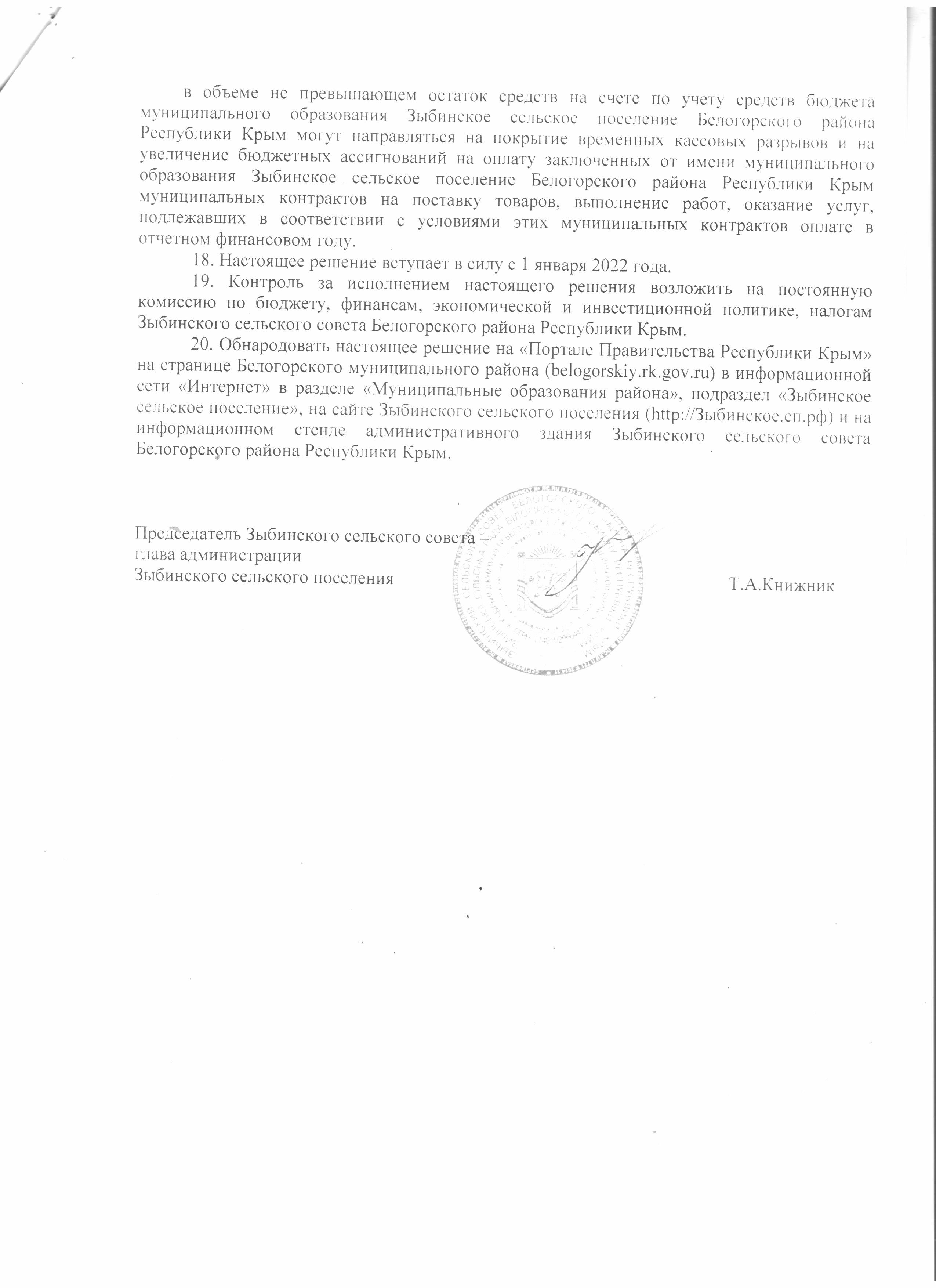 Приложение 1к решению Зыбинского сельского совета Белогорского района Республики Крым от10.12. 2021 № 128 «О бюджете муниципального образования Зыбинское сельское поселение Белогорского района Республики Крым на 2022 год и на плановый период 2023 и 2024 годов»Объем поступлений доходов в бюджет муниципального образования Зыбинское сельское поселение Белогорского района Республики Крым по кодам видов (подвидов) доходов на 2022 год(рублей)Приложение 1 ак решению Зыбинского сельского совета Белогорского района Республики Крым	от 10.12. 2021№ 128 «О бюджете муниципального образования Зыбинское сельское поселение Белогорского района Республики Крым на 2022 год и на плановый период 2023 и 2024 годов»Объем поступлений доходов в бюджет муниципального образования Зыбинское сельское поселение Белогорского района Республики Крым по кодам видов (подвидов) доходов	на плановый период 2023 и 2024 годов(рублей)Приложение 2к решению Зыбинского сельского совета Белогорского района Республики Крымот 10.12.2021 № 128 «О бюджете муниципального образования Зыбинское сельское Белогорского района	Республики Крым 2022 год и на плановый период 2023 и 2024 годов »Нормативы распределения доходов в бюджет муниципального образования Зыбинское сельское поселение Белогорского района Республики Крым на 2022 годи на плановый период 2023 и 2024 годов(в процентах)Приложение 3к решению Зыбинского сельского совета Белогорского района Республики Крым от 10.12. 2021 № 128«О бюджете муниципального образования Зыбинское сельское поселение Белогорского района Республики Крым на 2022 год и на плановый период 2023и 2024 годов»Объеммежбюджетных трансфертов, получаемых бюджетом муниципального образования Зыбинское сельское поселение Белогорского района Республики Крымиз других бюджетов бюджетной системы Российской Федерации на 2022 год(рублей)Приложение 3ак решению Зыбинского сельского совета Белогорского района Республики Крым от 10.12. 2021 № 128«О бюджете муниципального образования Зыбинское сельское поселение Белогорского района Республики Крым на 2022 год и на плановый период 2023 и 2024 годов»Объеммежбюджетных трансфертов, получаемых бюджетом муниципального образования Зыбинское сельское поселение Белогорского района Республики Крымиз других бюджетов бюджетной системы Российской Федерации на плановый период 2023 и 2024 годов(рублей)Приложение 4к решению Зыбинского сельского совета Белогорского района Республики Крым от 10.12. 2021 № 128 «О бюджете муниципального образованияЗыбинское сельское поселение Белогорского района Республики Крым на 2022 год и на плановый период 2023 и 2024 годов»Объём иных межбюджетных трансфертов, предоставляемых из бюджета муниципального образования Зыбинское сельское поселение Белогорского района Республики Крым другим бюджетам бюджетной системы Российской Федерации на 2022 год(рублей)Приложение 5к решению Зыбинского сельского совета Белогорского района Республики Крым от 10.12. 2021 №128	«О бюджете муниципального образованияЗыбинское сельское поселение Белогорского района Республики Крым на 2022год и на плановый период	2023 и 2024 годов»Распределение расходов бюджета муниципального образования Зыбинское сельское поселение Белогорского района Республики Крым по разделам, подразделам, целевым статьям, группам видов расходов классификации расходов бюджетов на 2022 год(рублей)Приложение 5ак решению Зыбинского сельского совета Белогорского района Республики Крым от 10.12. 2021 № 128 «О бюджете муниципального образования Зыбинское сельское поселение Белогорского района Республики Крым на 2022 год и на плановый период 2023 и 2024 годов»Распределение расходов бюджета муниципального образования Зыбинское сельское поселение Белогорского района Республики Крым по разделам, подразделам, целевым статьям, группам видов расходов классификации расходов бюджетов на плановый период 2023 и 2024 годов(рублей)Приложение 6к решению Зыбинского сельского совета Белогорского района Республики Крым	от 10.12. 2021 №128«О бюджете муниципального образования Зыбинское сельское поселение Белогорского района Республики Крым на 2022 год и на плановый период 2023 и 2024 годов»Распределение расходов бюджета муниципального образования Зыбинское сельское поселение Белогорского района Республики Крым по целевым статьям, группам видов расходов, разделам, подразделам классификации расходов бюджетов на 2022 год(рублей)Приложение 6ак решению Зыбинского сельского совета Белогорского района Республики Крым	от 10.12. 2021 № 128 «О бюджете муниципального образования Зыбинское сельское поселение Белогорского района Республики Крым на 2022 год и на плановый период 2023 и 2024 годов»Распределение расходов бюджета муниципального образования Зыбинское сельское поселение Белогорского района Республики Крым по целевым статьям, группам видов расходов, разделам, подразделам классификации расходов бюджетов на плановый период 2023 и 2024 годов(рублей)Приложение 7к решению Зыбинского сельского совета Белогорского района Республики Крым от 10.12. 2021 № 128«О бюджете муниципального образования Зыбинское сельское поселение Белогорского района Республики Крымна 2022 год и на плановый период 2023 и 2024 годов»Ведомственная структура расходов бюджета муниципального образования Зыбинское сельское поселение Белогорского района Республики Крым на 2022 год(рублей)Приложение 7ак решению Зыбинского сельского совета Белогорского района Республики Крым от 10.12. 2021 № 128 «О бюджете муниципального образованияЗыбинское сельское поселение Белогорского района Республики Крым на 2022 год и на плановый период 2023 и 2024 годов»Ведомственная структура расходов бюджета муниципального образования Зыбинское сельское поселение Белогорского района Республики Крым на плановый период 2023 и 2024 годов(рублей)Приложение 8к решению Зыбинского сельского совета Белогорского района Республики Крымот 10.12 2021 № 128«О бюджете муниципального образования Зыбинское сельское поселение Белогорского района Республики Крымна 2022 год и на плановый период 2023 и 2024 годов»Источники финансирования дефицита бюджета муниципального образования Зыбинское сельское поселение Белогорского района Республики Крым на 2022 год(рублей)Приложение 8ак решениюЗыбинского сельского совета Белогорского района Республики Крымот 10.12. 2021 № 128 «О бюджете муниципального образования Зыбинское сельское поселение Белогорского района Республики Крым на 2022 год и на плановый период 2023 и 2024 годов»Источники финансирования дефицита бюджета муниципального образования Зыбинское сельское поселение Белогорского района Республики Крым на плановый период 2023 и 2024 годов(рублей)КодНаименование доходаСумма12310000000000000000НАЛОГОВЫЕ И НЕНАЛОГОВЫЕ ДОХОДЫ1,562,400.0010100000000000000НАЛОГИ НА ПРИБЫЛЬ, ДОХОДЫ381,300.0010102000010000110Налог на доходы физических лиц381,300.0010102010010000110Налог на доходы физических лиц с доходов, источником которых является налоговый агент, за исключением доходов, в отношении которых исчисление и уплата налога осуществляются в соответствии со статьями 227,227.1 и 228 Налогового кодекса Российской Федерации377,100.0010102020010000110Налог на доходы физических лиц с доходов, полученных от осуществления деятельности физическими лицами, зарегистрированными в качестве индивидуальных предпринимателей, нотариусов, занимающихся частной практикой, адвокатов, учредивших адвокатские кабинеты, и других лиц, занимающихся частной практикой в соответствии со статьей 227 Налогового кодекса Российской Федерации300.0010102030010000110Налог на доходы физических лиц с доходов, полученных физическими лицами в соответствии со статьей 228 Налогового кодекса Российской Федерации3,900.0010500000000000000НАЛОГИ НА СОВОКУПНЫЙ ДОХОД78,100.0010503010010000110Единый сельскохозяйственный налог78,100.0010600000000000000НАЛОГИ НА ИМУЩЕСТВО706,000.0010600000000000000Налог на имущество физических лиц115,200.0010601030100000110Налог на имущество физических лиц, взимаемый по ставкам, применяемым к объектам налогообложения, расположенным в границах сельских поселений115,200.0010606000000000110Земельный налог590,800.0010606030000000110Земельный налог с организаций39,100.0010606033100000110Земельный налог с организаций, обладающихземельным участком, расположенным в границах сельских поселений39,100.0010606040000000110Земельный налог с физических лиц551,700.0010606043100000110Земельный налог с физических лиц, обладающих земельным участком, расположенным в границахсельских поселений551,700.0011100000000000000ДОХОДЫ ОТ ИСПОЛЬЗОВАНИЯ ИМУЩЕСТВА, НАХОДЯЩЕГОСЯ В ГОСУДАРСТВЕННОЙ И МУНИЦИПАЛЬНОЙ СОБСТВЕННОСТИ397,000.0011105025100000120Доходы, получаемые в виде арендной платы, а также средства от продажи права на заключение договоров аренды за земли, находящиеся в собственности сельских поселений (за исключением земельных участков муниципальных бюджетных и автономных учреждений)397,000.0020000000000000000БЕЗВОЗМЕЗДНЫЕ ПОСТУПЛЕНИЯ2,191,267.8512320200000000000000БЕЗВОЗМЕЗДНЫЕ ПОСТУПЛЕНИЯ ОТ ДРУГИХ БЮДЖЕТОВ БЮДЖЕТНОЙ СИСТЕМЫРОССИЙСКОЙ ФЕДЕРАЦИИ2,191,267.8520210000000000150Дотации бюджетам бюджетной системы РоссийскойФедерации1,083,655.0020215001100000150Дотации бюджетам сельских поселений на выравнивание бюджетной обеспеченности из бюджетасубъекта Российской Федерации1,023,119.0020216001100000150Дотации бюджетам сельских поселений на выравнивание бюджетной обеспеченности из бюджетовмуниципальных районов60,536.0020230000000000150Субвенции бюджетам бюджетной системыРоссийской Федерации97,406.0020230024101000150Субвенции бюджетам сельских поселений на выполнение передаваемых полномочий субъектов Российской Федерации (в рамках не программных расходов органов государственной власти Республики Крым полномочия в сфере административнойответственности)722.0020235118100000150Субвенции бюджетам сельских поселений на осуществление первичного воинского учета органами местного самоуправления поселений, муниципальных игородских округов96,684.00240000000000150Иные межбюджетные трансферты1,010,206.8520240014100000150Межбюджетные трансферты, передаваемые бюджетам сельских поселений из бюджетов муниципальных районов на осуществление части полномочий по решению вопросов местного значения в соответствии с заключенными соглашениями545,276.8520249999100000150Прочие межбюджетные трансферты, передаваемыебюджетам сельских поселений464,930.00Всего доходов3,753,667.85КодНаименование дохода2023 год, сумма2024 год, сумма123410000000000000000НАЛОГОВЫЕ И НЕНАЛОГОВЫЕДОХОДЫ1,629,200.001,699,300.0010100000000000000НАЛОГИ НА ПРИБЫЛЬ, ДОХОДЫ406,900.00435,000.0010102000010000110Налог на доходы физических лиц406,900.00435,000.0010102010010000110Налог на доходы физических лиц с доходов, источником которых является налоговый агент, за исключением доходов, в отношении которых исчисление и уплата налога осуществляются в соответствии со статьями 227, 227.1 и 228 Налогового кодекса Российской Федерации402,400.00430,200.0010102020010000110Налог на доходы физических лиц с доходов, полученных от осуществления деятельности физическими лицами, зарегистрированными в качестве индивидуальных предпринимателей, нотариусов, занимающихся частной практикой, адвокатов, учредивших адвокатские кабинеты, и других лиц, занимающихся частной практикой в соответствии со статьей 227 Налогового кодекса Российской400.00500.0010102030010000110Налог на доходы физических лиц с доходов, полученных физическими лицами в соответствии со статьей 228 Налогового кодекса Российской Федерации4,100.004,300.0010500000000000000НАЛОГИ НА СОВОКУПНЫЙ ДОХОД80,100.0081,000.0010503010010000110Единый сельскохозяйственный налог80,100.0081,000.0010600000000000000НАЛОГИ НА ИМУЩЕСТВО729,200.00753,900.0010610000000000000Налог на имущество физических лиц,126,700.00139,400.0010601030100000110Налог на имущество физических лиц, взимаемый по ставкам, применяемым к объектам налогообложения, расположенным в границах сельскихпоселений126,700.00139,400.0010606000000000110Земельный налог602,500.00614,500.0010606030000000110Земельный налог с организаций39,800.0040,600.0010606033100000110Земельный налог с организаций, обладающих земельным участком, расположенным в границах сельскихпоселений39,800.0040,600.0010606040000000110Земельный налог с физических лиц562,700.00573,900.0010606043100000110Земельный налог с физических лиц, обладающих земельным участком, расположенным в границах сельскихпоселений562,700.00573,900.00123411100000000000000ДОХОДЫ ОТ ИСПОЛЬЗОВАНИЯ ИМУЩЕСТВА, НАХОДЯЩЕГОСЯ В ГОСУДАРСТВЕННОЙ И МУНИЦИПАЛЬНОЙСОБСТВЕННОСТИ413,000.00429,400.0011105025100000120Доходы, получаемые в виде арендной платы, а также средства от продажи права на заключение договоров аренды за земли, находящиеся в собственности сельских поселений (за исключением земельных участков муниципальных бюджетных иавтономных учреждений)413,000.00429,400.0020000000000000000БЕЗВОЗМЕЗДНЫЕ ПОСТУПЛЕНИЯ2,265,109.942,092,325.7220200000000000000БЕЗВОЗМЕЗДНЫЕ ПОСТУПЛЕНИЯ ОТ ДРУГИХ БЮДЖЕТОВ БЮДЖЕТНОЙ СИСТЕМЫРОССИЙСКОЙ ФЕДЕРАЦИИ2,265,109.942,092,325.7220210000000000150Дотации бюджетам бюджетной системыРоссийской Федерации1,129,283.00952,215.0020215001100000150Дотации бюджетам сельских поселений на выравнивание бюджетной обеспеченности из бюджета субъекта Российской Федерации1,066,552.00899,184.0020216001100000150Дотации бюджетам сельских поселений на выравнивание бюджетной обеспеченности из бюджетов муниципальных районов62,731.0053,031.0020230000000000150Субвенции бюджетам бюджетнойсистемы Российской Федерации100,484.00103,820.0020230024101000150Субвенции бюджетам сельских поселений на выполнение передаваемых полномочий субъектов Российской Федерации (в рамках не программных расходов органов государственной власти Республики Крым полномочия в сфере административной ответственности)722.00722.0020235118100000150Субвенции бюджетам сельских поселений на осуществление первичного воинского учета органами местного самоуправления поселений, муниципальных и городскихокругов99,762.00103,098.0020240000000000150Иные межбюджетные трансферты1,035,342.941,036,290.7220240014100000150Межбюджетные трансферты, передаваемые бюджетам сельских поселений из бюджетов муниципальных районов на осуществление части полномочий по решению вопросов местного значения в соответствии с заключенными соглашениями576,214.94577,162.7220249999100000150Прочие межбюджетные трансферты,передаваемые бюджетам сельских поселений459,128.00459,128.00Всего доходов3,894,309.943,791,625.72ды бюджетной классификацииНаименование доходаБюджет поселенияДОХОДЫ ОТ ОКАЗАНИЯ ПЛАТНЫХ УСЛУГ (РАБОТ) И КОМПЕНСАЦИИ ЗАТРАТ ГОСУДАРСТВАДОХОДЫ ОТ ОКАЗАНИЯ ПЛАТНЫХ УСЛУГ (РАБОТ) И КОМПЕНСАЦИИ ЗАТРАТ ГОСУДАРСТВАДОХОДЫ ОТ ОКАЗАНИЯ ПЛАТНЫХ УСЛУГ (РАБОТ) И КОМПЕНСАЦИИ ЗАТРАТ ГОСУДАРСТВА00011302065100000130Доходы, поступающие в порядке возмещения расходов, понесенных в связи с эксплуатациейимущества сельских поселений10000011302995100000130Прочие доходы от компенсации затрат бюджетовсельских поселений100ПРОЧИЕ НЕНАЛОГОВЫЕ ДОХОДЫПРОЧИЕ НЕНАЛОГОВЫЕ ДОХОДЫПРОЧИЕ НЕНАЛОГОВЫЕ ДОХОДЫ00011714030100000180Средства самообложения граждан, зачисляемые вбюджеты сельских поселений10000011705050100000180Прочие неналоговые доходы бюджетов сельскихпоселений10000011701050100000180Невыясненные поступления, зачисляемые в бюджетысельских поселений100НаименованиеСумма12Дотации бюджетам сельских поселений на выравнивание бюджетной обеспеченности из бюджета субъекта Российской Федерации1 023 119,00Дотации бюджетам сельских поселений на выравнивание бюджетной обеспеченности из бюджетов муниципальных районов60 536 ,00Субвенции бюджетам сельских поселений на выполнение передаваемых полномочий субъектов Российской Федерации (в рамках не программных расходов органов государственной власти Республики Крым полномочия в сфере административной ответственности)722,00Субвенции бюджетам сельских поселений на осуществление первичного воинского учета органами местного самоуправления поселений, муниципальных и городских округов96 684,00Межбюджетные трансферты, передаваемые бюджетам муниципальных образований на осуществление части полномочий по решению вопросов местного значения в соответствии с заключенными соглашениями545 276,85Прочие межбюджетные трансферты, передаваемые бюджетам сельских поселений464 930,00Итого2 191 267,85НаименованиеСуммаСуммаНаименование2023 год2024 годДотации бюджетам сельских поселений на выравнивание бюджетной обеспеченности из бюджета субъекта Российской Федерации1 066 552,00899 184,00Дотации бюджетам сельских поселений на выравнивание бюджетной обеспеченности из бюджетов муниципальных районов62 731,0053 031,00Субвенции бюджетам сельских поселений на выполнение передаваемых полномочий субъектов Российской Федерации (в рамках не программных расходов органов государственной власти Республики Крым полномочия в сфере административной ответственности)722,00722,00Субвенции бюджетам сельских поселений на осуществление первичного воинского учета органами местного самоуправления поселений, муниципальных и городских округов99 762,00103 098,00Межбюджетные трансферты, передаваемые бюджетам муниципальных образований на осуществление части полномочий по решению вопросов местного значения в соответствии с заключенными соглашениями576 214,94577 162,72Прочие межбюджетные трансферты, передаваемые бюджетам сельских поселений459 128,00459 128,00Итого2 265 109,942 092 325,72Наименование межбюджетногоНаименование бюджета бюджетнойСумма123Иные межбюджетные трансферты на переданные полномочия по созданию условий для организации досуга и обеспечения жителей Зыбинского сельского поселенияуслугами организаций культурыБюджет муниципального образования Белогорский район Республики Крым39,096.00Иные межбюджетные трансферты на переданные полномочия по организации библиотечного обслуживания населения, комплектованию и обеспечению сохранности библиотечных фондов Зыбинского сельского поселенияБюджет муниципального образования Белогорский район Республики Крым23,797.00Иные межбюджетные трансферты на осуществление части переданных полномочий по решению вопросов местного значения в соответствии с заключенным соглашениемвнешнего муниципального контроляБюджет муниципального образования Белогорский район Республики Крым3,205.00Всего расходов66,098.00НаименованиеКод разделаКод подразделаКод целевой статьиКод группы вида расходовСумма123456ОБЩЕГОСУДАРСТВЕННЫЕ ВОПРОСЫ012,468,186.00Функционирование высшего должностного лица субъекта Российской Федерации и муниципального образования0102778,961.00Программа "Обеспечение деятельности администрации Зыбинского сельского поселения Белогорского района Республики Крым по решению вопросов местного значения и переданных государственных полномочий на 2022 год и на плановый период 2023 и 2024 годов"010201 0 00 00000778,961.00Подпрограмма "Создание условий для эффективности выполнения полномочий органов местного самоуправления по решению вопросов местного значения Зыбинского сельского поселения Белогорского районаРеспублики Крым"010201 1 00 00000778,961.00Основное мероприятие "Обеспечение деятельности администрации Зыбинского сельского поселения Белогорского района Республики Крым"010201 1 01 00000778,961.00Расходы на выплаты по оплате труда лиц,заменяющие муниципальные должности органов местного самоуправления муниципального образования Зыбинское сельское поселение Белогорского района Республики Крым в рамках муниципальной программы "Обеспечение деятельности администрации Зыбинского сельского поселения Белогорского района Республики Крым по решению вопросов местного значения и переданных государственных полномочий на 2022 год и на плановый период 2023 и 2024 годов"010201 1 01 0019A778,961.00Расходы на выплаты персоналу государственных(муниципальных) органов010201 1 01 0019A120778,961.00Функционирование Правительства Российской Федерации, высших исполнительных органов государственной власти субъектов РоссийскойФедерации, местных администраций01041,679,579.00Программа "Обеспечение деятельности администрации Зыбинского сельского поселения Белогорского района Республики Крым по решению вопросов местного значения и переданных государственных полномочий на 2022 год и на плановый период 2023 и 2024 годов"010401 0 00 000001,679,579.00Подпрограмма "Создание условий для эффективности выполнения полномочий органов местного самоуправления по решению вопросов местного значения Зыбинского сельского поселения Белогорского районаРеспублики Крым"010401 1 00 000001,679,579.00Основное мероприятие "Обеспечение деятельности администрации Зыбинского сельского поселенияБелогорского района Республики Крым010401 1 02 000001,679,579.00123456Расходы на обеспечение деятельности органов местного самоуправления муниципального образования Зыбинское сельское поселение Белогорского района Республики Крым в рамках программы "Обеспечение деятельности администрации Зыбинского сельского поселения Белогорского района Республики Крым по решению вопросов местного значения и переданных государственных полномочий на 2022 год и на плановый период 2023 и 2024 годов"010401 1 02 001901,506,079.00Расходы на выплаты персоналу государственных(муниципальных) органов010401 1 02 001901201,407,379.00Иные закупки товаров, работ и услуг для обеспечения государственных (муниципальных) нужд010401 1 02 0019024098,700.00Обеспечение расходных обязательств поселения, возникающих при выполнении полномочий органов местного самоуправления поселения по решению вопросов местного значения поселения за счет средств иных межбюджетных трансфертов из бюджета муниципального образования Белогорский район Республики Крым (на обеспечение деятельности органовместного самоуправления)010401 1 02 80571173,500.00Иные закупки товаров, работ и услуг для обеспечения государственных (муниципальных) нужд010401 1 02 80571240168,500.00Уплата налогов, сборов и иных платежей010401 1 02 805718505,000.00Обеспечение деятельности финансовых, налоговых и таможенных органов и органов финансового (финансово-бюджетного) надзора01063,205.00Иные межбюджетные трансферты из бюджета поселения010676 0 00 000003,205.00Непрограммные расходы за счет межбюджетныхтрансфертов010676 1 00 000003,205.00Иные межбюджетные трансферты на осуществление части переданных полномочий по решению вопросов местного значения в соответствии с заключенным соглашением внешнего муниципального контроля010676 1 00 800103,205.00Иные межбюджетные трансферты010676 1 00 800105403,205.00Резервные фонды01111,000.00Резервный фонд муниципального образования011196 0 00 000001,000.00Резервный фонд администрации Зыбинского сельскогопоселения011196 1 00 000001,000.00Расходы за счет резервного фонда администрации Зыбинского сельского поселения Белогорского районаРеспублики Крым011196 1 00 901001,000.00Резервные средства011196 1 00 901008701,000.00Другие общегосударственные вопросы01135,441.00Непрограмные расходы общегосударственных вопросов011393 0 00 000004,719.00Расходы на обеспечение функций муниципальных органов в рамках непрограммных расходов по уплатечленских взносов011393 1 00 000004,719.00Расходы по уплате членских взносов011393 1 00 990004,719.00Уплата налогов, сборов и иных платежей011393 1 00 990008504,719.00Непрограммные расходы на осуществление отдельных государственных полномочий Республики Крым011394 0 00 00000722.00Осуществление отдельных государственных полномочий Республики Крым в сфере административнойответственности011394 1 00 00000722.00Расходы на осуществление отдельных государственныхполномочий Республики Крым в сфере административной ответственности011394 1 00 71400722.00Иные закупки товаров, работ и услуг для обеспечениягосударственных (муниципальных) нужд011394 1 00 71400240722.00НАЦИОНАЛЬНАЯ ОБОРОНА0296,684.00Мобилизационная и вневойсковая подготовка020396,684.00123456Выполнение функций федерального органа государственной власти на осуществление первичноговоинского учета020375 0 00 0000096,684.00Осуществление первичного воинского учета020375 1 00 0000096,684.00Расходы на осуществление первичного воинского учета органами местного самоуправления поселений и городских округовРасходы на выплаты персоналу государственных(муниципальных) органов020375 1 00 5118096,684.00Расходы на осуществление первичного воинского учета органами местного самоуправления поселений и городских округовРасходы на выплаты персоналу государственных(муниципальных) органов020375 1 00 5118012085,102.00Иные закупки товаров, работ и услуг для обеспечения государственных (муниципальных) нужд020375 1 00 5118024011,582.00НАЦИОНАЛЬНАЯ БЕЗОПАСНОСТЬ ИПРАВООХРАНИТЕЛЬНАЯ ДЕЯТЕЛЬНОСТЬ035,000.00Защита населения и территории от чрезвычайныхситуаций природного и техногенного характера, пожарная безопасность03105,000.00Программа «Обеспечение пожарной безопасности натерритории Зыбинского сельского поселения Белогорского района Республики Крым »031005 0 00 000005,000.00Основное мероприятие "Обеспечение мероприятий попожарной безопасности на территории Зыбинского сельского поселения Белогорского района Республики Крым "031005 0 01 000005,000.00Расходы по обеспечению пожарной безопасности натерритории муниципального образования Зыбинское сельское поселение Белогорского района Республики Крым031005 0 01 221905,000.00Иные закупки товаров, работ и услуг для обеспечениягосударственных (муниципальных) нужд031005 0 01 221902405,000.00НАЦИОНАЛЬНАЯ ЭКОНОМИКА04545,276.85Дорожное хозяйство (дорожные фонды)0409545,276.85Программа " Дорожное хозяйство на 2022 год и наплановый период 2023 и 2024 годов"040904 0 00 00000545,276.85Основное мероприятие "Содержание автомобильных дорог общего пользования Зыбинское сельское поселение Белогорского района Республики Крым"040904 0 01 00000545,276.85Расходы на осуществление части полномочий по решению вопросов дорожной деятельности в отношении автомобильных дорог местного значения в границах населенных пунктов поселений в соответствии с заключенными соглашениями за счет бюджетных ассигнований муниципального дорожного фонда муниципального образования Белогорский районРеспублики Крым040904 0 01 80580545,276.85Иные закупки товаров, работ и услуг для обеспечения государственных (муниципальных) нужд040904 0 01 80580240545,276.85ЖИЛИЩНО-КОММУНАЛЬНОЕ ХОЗЯЙСТВО05565,628.00Жилищное хозяйство050110,000.00Непрограмные расходы общегосударственных вопросов050193 0 00 0000010,000.00Мероприятия по управлению имуществоммуниципального образования Зыбинское сельское поселение Белогорского района Республики Крым050193 3 00 0000010,000.00Уплата взносов на капитальный ремонт общегоимущества в многоквартирном доме050193 3 00 9901110,000.00Иные закупки товаров, работ и услуг для обеспечения государственных (муниципальных) нужд050193 3 00 9901124010,000.00Благоустройство0503555,628.00Программа " Благоустройство территории Зыбинского сельского поселения Белогорского района Республики Крым на 2022 год и на плановый период 2023 и 2024годов"050302 0 00 00000555,628.00Основное мероприятие "Обеспечение мероприятий по благоустройству территории Зыбинского сельского поселение Белогорского района Республики Крым"050302 0 01 00000555,628.00123456Расходы на обеспечение мероприятий по благоустройству территории Зыбинского сельского поселения РеспубликиКрым050302 0 01 22160264,198.00Иные закупки товаров, работ и услуг для обеспечения государственных (муниципальных) нужд050302 0 01 22160240264,198.00Обеспечение расходных обязательств поселения, возникающих при выполнении полномочий органов местного самоуправления поселения по решению вопросов местного значения поселения за счет средств иных межбюджетных трансфертов из бюджета муниципального образования Белогорский район Республики Крым (на благоустройство территории)050302 0 01 80572291,430.00Иные закупки товаров, работ и услуг для обеспечения государственных (муниципальных) нужд050302 0 01 80572240291,430.00ОБРАЗОВАНИЕ0710,000.00Профессиональная подготовка, переподготовка иповышение квалификации070510,000.00Программа "Обеспечение деятельности администрации Зыбинского сельского поселения Белогорского района Республики Крым по решению вопросов местного значения и переданных государственных полномочий на 2022 год и на плановый период 2023 и 2024 годов"070501 0 00 0000010,000.00Подпрограмма "Создание условий для эффективности выполнения полномочий органов местного самоуправления по решению вопросов местного значения Зыбинского сельского поселения Белогорского районаРеспублики Крым"070501 1 00 0000010,000.00Основное мероприятие "Обеспечение деятельностиадминистрации Зыбинского сельского поселения Белогорского района Республики Крым070501 1 02 0000010,000.00Расходы на обеспечение деятельности органов местногосамоуправления муниципального образования Зыбинское сельское поселение Белогорского района Республики Крым в рамках программы "Обеспечение деятельности администрации Зыбинского сельского поселения Белогорского района Республики Крым по решению вопросов местного значения и переданных государственных полномочий на 2022 год и на плановый период 2023 и 2024 годов"070501 1 02 0019010,000.00Иные закупки товаров, работ и услуг для обеспечения государственных (муниципальных) нужд070501 1 02 0019024010,000.00КУЛЬТУРА, КИНЕМАТОГРАФИЯ0862,893.00Культура080162,893.00Иные межбюджетные трансферты из бюджета поселения080176 0 00 0000062,893.00Непрограммные расходы за счет межбюджетныхтрансфертов080176 1 00 0000062,893.00Иные межбюджетные трансферты на переданныеполномочия по отрасли культуры080176 1 00 8059162,893.00Иные межбюджетные трансферты080176 1 00 8059154062,893.00ВСЕГО РАСХОДОВ3,753,667.85НаименованиеКод разделаКод подразделаКод целевой статьиКод группы вида расходовСуммаСуммаНаименованиеКод разделаКод подразделаКод целевой статьиКод группы вида расходов2023 год2024 год1234567ОБЩЕГОСУДАРСТВЕННЫЕ ВОПРОСЫ012,553,594.922,458,095.36Функционирование высшего должностного лица субъекта Российской Федерации и муниципального образования0102778,961.00778,961.00Программа "Обеспечение деятельности администрации Зыбинского сельского поселения Белогорского района Республики Крым по решению вопросов местного значения и переданных государственных полномочий на 2022 год и на плановый период 2023 и 2024 годов"010201 0 00 00000778,961.00778,961.00Подпрограмма "Создание условий для эффективности выполнения полномочий органов местного самоуправления по решению вопросов местного значения Зыбинского сельского поселения Белогорского района Республики Крым"010201 1 00 00000778,961.00778,961.00Основное мероприятие "Обеспечение деятельности администрации Зыбинского сельского поселения Белогорского района Республики Крым"010201 1 01 00000778,961.00778,961.00Расходы на выплаты по оплате труда лиц,заменяющие муниципальные должности органов местного самоуправления муниципального образования Зыбинское сельское поселение Белогорского района Республики Крым в рамках муниципальной программы "Обеспечение деятельности администрации Зыбинского сельского поселения Белогорского района Республики Крым по решению вопросов местного значения и переданных государственных полномочий на 2022 год и на плановый период 2023 и 2024 годов"010201 1 01 0019A778,961.00778,961.00Расходы на выплаты персоналу государственных(муниципальных) органов010201 1 01 0019A120778,961.00778,961.00Функционирование Правительства Российской Федерации, высших исполнительных органов государственной власти субъектов РоссийскойФедерации, местных администраций01041,764,516.921,668,757.36Программа "Обеспечение деятельности администрации Зыбинского сельского поселения Белогорского района Республики Крым по решению вопросов местного значения и переданных государственных полномочий на 2022 год и на плановый период 2023 и 2024 годов"010401 0 00 000001,764,516.921,668,757.36Подпрограмма "Создание условий для эффективности выполнения полномочий органов местного самоуправления по решению вопросов местного значения Зыбинского сельского поселения Белогорского района Республики Крым"010401 1 00 000001,764,516.921,668,757.36Основное мероприятие "Обеспечение деятельности администрации Зыбинского сельского поселения Белогорского района Республики Крым010401 1 02 000001,764,516.921,668,757.361234567Расходы на обеспечение деятельности органов местного самоуправления муниципального образования Зыбинское сельское поселение Белогорского района Республики Крым в рамках программы "Обеспечение деятельности администрации Зыбинского сельского поселения Белогорского района Республики Крым по решению вопросов местного значения и переданных государственных полномочий на 2022 год и на плановый период 2023 и 2024 годов"010401 1 02 001901,591,016.921,495,257.36Расходы на выплаты персоналу государственных(муниципальных) органов010401 1 02 001901201,407,379.001,407,379.00Иные закупки товаров, работ и услуг для обеспечения государственных (муниципальных) нужд010401 1 02 00190240183,637.9287,878.36Обеспечение расходных обязательств поселения, возникающих при выполнении полномочий органов местного самоуправления поселения по решению вопросов местного значения поселения за счет средств иных межбюджетных трансфертов из бюджета муниципального образования Белогорский район Республики Крым (на обеспечение деятельности органов местного самоуправления)010401 1 02 80571173,500.00173,500.00Иные закупки товаров, работ и услуг для обеспечения государственных (муниципальных) нужд010401 1 02 80571240168,500.00168,500.00Уплата налогов, сборов и иных платежей010401 1 02 805718505,000.005,000.00Обеспечение деятельности финансовых, налоговых и таможенных органов и органов финансового (финансово- бюджетного) надзора01063,205.003,205.00Иные межбюджетные трансферты из бюджета поселения010676 0 00 000003,205.003,205.00Непрограммные расходы за счет межбюджетныхтрансфертов010676 1 00 000003,205.003,205.00Иные межбюджетные трансферты на осуществление части переданных полномочий по решению вопросов местного значения в соответствии с заключенным соглашением внешнего муниципального контроля010676 1 00 800103,205.003,205.00Иные межбюджетные трансферты010676 1 00 800105403,205.003,205.00Резервные фонды01111,000.001,000.00Резервный фонд муниципального образования011196 0 00 000001,000.001,000.00Резервный фонд администрации Зыбинского сельского поселения011196 1 00 000001,000.001,000.00Расходы за счет резервного фонда администрации Зыбинского сельского поселения Белогорского района Республики Крым011196 1 00 901001,000.001,000.00Резервные средства011196 1 00 901008701,000.001,000.00Другие общегосударственные вопросы01135,912.006,172.00Непрограмные расходы общегосударственных вопросов011393 0 00 000005,190.005,450.00Расходы на обеспечение функций муниципальныхорганов в рамках непрограммных расходов по уплате членских взносов011393 1 00 000005,190.005,450.00Расходы по уплате членских взносов011393 1 00 990005,190.005,450.00Уплата налогов, сборов и иных платежей011393 1 00 990008505,190.005,450.00Непрограммные расходы на осуществление отдельных государственных полномочий Республики Крым011394 0 00 00000722.00722.00Осуществление отдельных государственных полномочий Республики Крым в сфереадминистративной ответственности011394 1 00 00000722.00722.00Расходы на осуществление отдельных государственных полномочий Республики Крым в сфере административной ответственности011394 1 00 71400722.00722.001234567Иные закупки товаров, работ и услуг для обеспечения государственных (муниципальных) нужд011394 1 00 71400240722.00722.00НАЦИОНАЛЬНАЯ ОБОРОНА0299,762.00103,098.00Мобилизационная и вневойсковая подготовка020399,762.00103,098.00Выполнение функций федерального органагосударственной власти на осуществление первичного воинского учета020375 0 00 0000099,762.00103,098.00Осуществление первичного воинского учета020375 1 00 0000099,762.00103,098.00Расходы на осуществление первичного воинского учетаорганами местного самоуправления поселений и городских округов020375 1 00 5118099,762.00103,098.00Расходы на выплаты персоналу государственных(муниципальных) органов020375 1 00 5118012085,102.0085,102.00Иные закупки товаров, работ и услуг для обеспечения государственных (муниципальных) нужд020375 1 00 5118024014,660.0017,996.00НАЦИОНАЛЬНАЯ БЕЗОПАСНОСТЬ ИПРАВООХРАНИТЕЛЬНАЯ ДЕЯТЕЛЬНОСТЬ035,000.005,000.00Защита населения и территории от чрезвычайных ситуаций природного и техногенного характера, пожарная безопасность03105,000.005,000.00Программа «Обеспечение пожарной безопасности на территории Зыбинского сельского поселения Белогорского района Республики Крым »031005 0 00 000005,000.005,000.00Основное мероприятие "Обеспечение мероприятий по пожарной безопасности на территории Зыбинского сельского поселения Белогорского района Республики Крым "031005 0 01 000005,000.005,000.00Расходы по обеспечению пожарной безопасности на территории муниципального образования Зыбинское сельское поселение Белогорского района РеспубликиКрым031005 0 01 221905,000.005,000.00Иные закупки товаров, работ и услуг для обеспечения государственных (муниципальных) нужд031005 0 01 221902405,000.005,000.00НАЦИОНАЛЬНАЯ ЭКОНОМИКА04576,214.94577,162.72Дорожное хозяйство (дорожные фонды)0409576,214.94577,162.72Программа " Дорожное хозяйство на 2022 год и на плановый период 2023 и 2024 годов"040904 0 00 00000576,214.94577,162.72Основное мероприятие "Содержание автомобильных дорог общего пользования Зыбинское сельское поселение Белогорского района Республики Крым"040904 0 01 00000576,214.94577,162.72Расходы на осуществление части полномочий по решению вопросов дорожной деятельности в отношении автомобильных дорог местного значения в границах населенных пунктов поселений в соответствии с заключенными соглашениями за счет бюджетных ассигнований муниципального дорожного фонда муниципального образования Белогорский районРеспублики Крым040904 0 01 80580576,214.94577,162.72Иные закупки товаров, работ и услуг для обеспечения государственных (муниципальных) нужд040904 0 01 80580240576,214.94577,162.72ЖИЛИЩНО-КОММУНАЛЬНОЕ ХОЗЯЙСТВО05517,883.00442,800.89Жилищное хозяйство050110,000.0010,000.00Непрограмные расходы общегосударственных вопросов050193 0 00 0000010,000.0010,000.00Мероприятия по управлению имуществом муниципального образования Зыбинское сельское поселение Белогорского района Республики Крым050193 3 00 0000010,000.0010,000.00Уплата взносов на капитальный ремонт общегоимущества в многоквартирном доме050193 3 00 9901110,000.0010,000.00Иные закупки товаров, работ и услуг для обеспечения государственных (муниципальных) нужд050193 3 00 9901124010,000.0010,000.00Благоустройство0503507,883.00432,800.891234567Программа " Благоустройство территории Зыбинского сельского поселения Белогорского района Республики Крым на 2022 год и на плановый период 2023 и 2024годов"050302 0 00 00000507,883.00432,800.89Основное мероприятие "Обеспечение мероприятий по благоустройству территории Зыбинского сельского поселение Белогорского района Республики Крым"050302 0 01 00000507,883.00432,800.89Расходы на обеспечение мероприятий по благоустройству территории Зыбинского сельскогопоселения Республики Крым050302 0 01 22160222,255.00147,172.89Иные закупки товаров, работ и услуг для обеспечения государственных (муниципальных) нужд050302 0 01 22160240222,255.00147,172.89Обеспечение расходных обязательств поселения, возникающих при выполнении полномочий органов местного самоуправления поселения по решению вопросов местного значения поселения за счет средств иных межбюджетных трансфертов из бюджета муниципального образования Белогорский район Республики Крым (на благоустройство территории)050302 0 01 80572285,628.00285,628.00Иные закупки товаров, работ и услуг для обеспечения государственных (муниципальных) нужд050302 0 01 80572240285,628.00285,628.00ОБРАЗОВАНИЕ0710,000.0010,000.00Профессиональная подготовка, переподготовка и повышение квалификации070510,000.0010,000.00Программа "Обеспечение деятельности администрации Зыбинского сельского поселения Белогорского района Республики Крым по решению вопросов местного значения и переданных государственных полномочий на 2022 год и на плановый период 2023 и 2024 годов"070501 0 00 0000010,000.0010,000.00Подпрограмма "Создание условий для эффективности выполнения полномочий органов местного самоуправления по решению вопросов местного значения Зыбинского сельского поселения Белогорского района Республики Крым"070501 1 00 0000010,000.0010,000.00Основное мероприятие "Обеспечение деятельности администрации Зыбинского сельского поселения Белогорского района Республики Крым070501 1 02 0000010,000.0010,000.00Расходы на обеспечение деятельности органов местного самоуправления муниципального образования Зыбинское сельское поселение Белогорского района Республики Крым в рамках программы "Обеспечение деятельности администрации Зыбинского сельского поселения Белогорского района Республики Крым по решению вопросов местного значения и переданных государственных полномочий на 2022 год и на плановый период 2023 и 2024 годов"070501 1 02 0019010,000.0010,000.00Иные закупки товаров, работ и услуг для обеспечения государственных (муниципальных) нужд070501 1 02 0019024010,000.0010,000.00КУЛЬТУРА, КИНЕМАТОГРАФИЯ0862,893.0062,893.00Культура080162,893.0062,893.00Иные межбюджетные трансферты из бюджетапоселения080176 0 00 0000062,893.0062,893.00Непрограммные расходы за счет межбюджетныхтрансфертов080176 1 00 0000062,893.0062,893.00Иные межбюджетные трансферты на переданныеполномочия по отрасли культуры080176 1 00 8059162,893.0062,893.00Иные межбюджетные трансферты080176 1 00 8059154062,893.0062,893.00ИТОГО РАСХОДОВ3,825,347.863,659,049.97Условно утвержденные расходы68,962.08132,575.75ВСЕГО РАСХОДОВ3,894,309.943,791,625.72НаименованиеКод целевой статьиКод группы видарасходовКод разделаКод подразделаСумма123456Программа "Обеспечение деятельности администрации Зыбинского сельского поселения Белогорского района Республики Крым по решению вопросов местного значения и переданных государственных полномочий на 2022 год и на плановый период 2023 и 2024 годов"01 0 00 000002,468,540.00Подпрограмма "Создание условий для эффективности выполнения полномочий органов местного самоуправления по решению вопросов местного значения Зыбинского сельского поселения Белогорского района РеспубликиКрым"01 1 00 000002,468,540.00Основное мероприятие "Обеспечение деятельности администрации Зыбинского сельского поселенияБелогорского района Республики Крым"01 1 01 00000778,961.00Расходы на выплаты по оплате труда лиц,заменяющие муниципальные должности органов местного самоуправления муниципального образования Зыбинское сельское поселение Белогорского района Республики Крым в рамках муниципальной программы "Обеспечение деятельности администрации Зыбинского сельского поселения Белогорского района Республики Крым по решению вопросов местного значения и переданных государственных полномочий на 2022 год и на плановый период 2023 и 2024 годов" (расходы на выплаты персоналу государственных (муниципальных) органов)01 1 01 0019A1200102778,961.00Основное мероприятие "Обеспечение деятельностиадминистрации Зыбинского сельского поселения Белогорского района Республики Крым01 1 02 000001,689,579.00Расходы на обеспечение деятельности органов местногосамоуправления муниципального образования Зыбинское сельское поселение Белогорского района Республики Крым в рамках программы "Обеспечение деятельности администрации Зыбинского сельского поселения Белогорского района Республики Крым по решению вопросов местного значения и переданных государственных полномочий на 2022 год и на плановый период 2023 и 2024 годов" (расходы на выплаты персоналу государственных (муниципальных) органов)01 1 02 0019012001041,407,379.00НаименованиеКод целевой статьиКод группы видарасходовКод разделаКод подразделаСуммаРасходы на обеспечение деятельности органов местного самоуправления муниципального образования Зыбинское сельское поселение Белогорского района Республики Крым в рамках программы "Обеспечение деятельности администрации Зыбинского сельского поселения Белогорского района Республики Крым по решению вопросов местного значения и переданных государственных полномочий на 2022 год и на плановый период 2023 и 2024 годов" (иные закупки товаров, работ и услуг для обеспечения государственных (муниципальных) нужд)01 1 02 00190240010498,700.00Расходы на обеспечение деятельности органов местного самоуправления муниципального образования Зыбинское сельское поселение Белогорского района Республики Крым в рамках программы "Обеспечение деятельности администрации Зыбинского сельского поселения Белогорского района Республики Крым по решению вопросов местного значения и переданных государственных полномочий на 2022 год и на плановый период 2023 и 2024 годов" (иные закупки товаров, работ и услуг для обеспечения государственных (муниципальных) нужд)01 1 02 00190240070510,000.00Обеспечение расходных обязательств поселения, возникающих при выполнении полномочий органов местного самоуправления поселения по решению вопросов местного значения поселения за счет средств иных межбюджетных трансфертов из бюджета муниципального образования Белогорский район Республики Крым (на обеспечение деятельности органов местного самоуправления) (иные закупки товаров, работ и услуг для обеспечения государственных (муниципальных) нужд)01 1 02 805712400104168,500.00Обеспечение расходных обязательств поселения, возникающих при выполнении полномочий органов местного самоуправления поселения по решению вопросов местного значения поселения за счет средств иных межбюджетных трансфертов из бюджета муниципального образования Белогорский район Республики Крым (на обеспечение деятельности органов местного самоуправления) (уплата налогов, сборов и иных платежей)01 1 02 8057185001045,000.00Программа " Благоустройство территории Зыбинского сельского поселения Белогорского района Республики Крым на 2022 год и на плановый период 2023 и 2024 годов"02 0 00 00000555,628.00Основное мероприятие "Обеспечение мероприятий по благоустройству территории Зыбинского сельского поселение Белогорского района Республики Крым"02 0 01 00000555,628.00Расходы на обеспечение мероприятий по благоустройству территории Зыбинского сельского поселения Республики Крым (иные закупки товаров, работ и услуг для обеспечения государственных (муниципальных) нужд)02 0 01 221602400503264,198.00Обеспечение расходных обязательств поселения, возникающих при выполнении полномочий органов местного самоуправления поселения по решению вопросов местного значения поселения за счет средств иных межбюджетных трансфертов из бюджета муниципального образования Белогорский район Республики Крым (на благоустройство территории) (иные закупки товаров, работ и услуг для обеспечения государственных (муниципальных)нужд)02 0 01 805722400503291,430.00Программа " Дорожное хозяйство на 2022 год и наплановый период 2023 и 2024 годов"04 0 00 00000545,276.85Основное мероприятие "Содержание автомобильных дорог общего пользования Зыбинское сельское поселение Белогорского района Республики Крым"04 0 01 00000545,276.85НаименованиеКод целевой статьиКод группы видарасходовКод разделаКод подразделаСуммаРасходы на осуществление части полномочий по решению вопросов дорожной деятельности в отношении автомобильных дорог местного значения в границах населенных пунктов поселений в соответствии с заключенными соглашениями за счет бюджетных ассигнований муниципального дорожного фонда муниципального образования Белогорский район Республики Крым (иные закупки товаров, работ и услуг для обеспечения государственных (муниципальных) нужд)04 0 01 805802400409545,276.85Программа «Обеспечение пожарной безопасности на территории Зыбинского сельского поселения Белогорскогорайона Республики Крым»05 0 00 000005,000.00Основное мероприятие "Обеспечение мероприятий по пожарной безопасности на территории Зыбинского сельского поселения Белогорского района РеспубликиКрым "05 0 01 000005,000.00Расходы по обеспечению пожарной безопасности на территории муниципального образования Зыбинское сельское поселение Белогорского района Республики Крым (иные закупки товаров, работ и услуг для обеспечениягосударственных (муниципальных) нужд)05 0 01 2219024003105,000.00Выполнение функций федерального органагосударственной власти на осуществление первичного воинского учета75 0 00 0000096,684.00Осуществление первичного воинского учета75 1 00 0000096,684.00Расходы на осуществление первичного воинского учета органами местного самоуправления поселений и городских округов (расходы на выплаты персоналу государственных(муниципальных) органов)75 1 00 51180120020385,102.00Расходы на осуществление первичного воинского учета органами местного самоуправления поселений и городских округов(иные закупки товаров, работ и услуг для обеспечения государственных (муниципальных) нужд)75 1 00 51180240020311,582.00Иные межбюджетные трансферты из бюджета поселения76 0 00 0000066,098.00Непрограммные расходы за счет межбюджетныхтрансфертов76 1 00 0000066,098.00Иные межбюджетные трансферты на осуществление части переданных полномочий по решению вопросов местного значения в соответствии с заключенным соглашением внешнего муниципального контроля (иные межбюджетныетрансферты)76 1 00 8001054001063,205.00Иные межбюджетные трансферты на переданные полномочия по отрасли культуры (иные межбюджетныетрансферты)76 1 00 80591540080162,893.00Непрограмные расходы общегосударственных вопросов93 0 00 0000014,719.00Расходы на обеспечение функций муниципальных органов в рамках непрограммных расходов по уплате членскихвзносов93 1 00 000004,719.00Расходы по уплате членских взносов (уплата налогов,сборов и иных платежей)93 1 00 9900085001134,719.00Мероприятия по управлению имуществом муниципальногообразования Зыбинское сельское поселение Белогорского района Республики Крым93 3 00 0000010,000.00Уплата взносов на капитальный ремонт общего имуществав многоквартирном доме (иные закупки товаров, работ и услуг для обеспечения государственных (муниципальных) нужд)93 3 00 99011240050110,000.00Непрограммные расходы на осуществление отдельныхгосударственных полномочий Республики Крым94 0 00 00000722.00Осуществление отдельных государственных полномочий Республики Крым в сфере административнойответственности94 1 00 00000722.00Расходы на осуществление отдельных государственных полномочий Республики Крым в сфере административной ответственности (иные закупки товаров, работ и услуг для обеспечения государственных (муниципальных) нужд)94 1 00 714002400113722.00НаименованиеКод целевой статьиКод группы видарасходовКод разделаКод подразделаСуммаРезервный фонд муниципального образования96 0 00 000001,000.00Резервный фонд администрации Зыбинского сельскогопоселения96 1 00 000001,000.00Расходы за счет резервного фонда администрацииЗыбинского сельского поселения Белогорского района Республики Крым (резервные средства)96 1 00 9010087001111,000.00ВСЕГО РАСХОДОВ3,753,667.85НаименованиеКод целевой статьиКод группы вида расходовКод разделаКод подразделаСумма на 2023Сумма на 20241234567Программа "Обеспечение деятельности администрации Зыбинского сельского поселения Белогорского района Республики Крым по решению вопросов местного значения и переданных государственных полномочий на 2022 год и наплановый период 2023 и 2024 годов"01 0 00 000002,553,477.922,457,718.36Подпрограмма "Создание условий для эффективности выполнения полномочий органов местного самоуправления по решению вопросов местного значения Зыбинского сельского поселения Белогорского района Республики Крым"01 1 00 000002,553,477.922,457,718.36Основное мероприятие "Обеспечение деятельностиадминистрации Зыбинского сельского поселения Белогорского района Республики Крым"01 1 01 00000778,961.00778,961.00Расходы на выплаты по оплате труда лиц,заменяющие муниципальные должности органов местного самоуправления муниципального образования Зыбинское сельское поселение Белогорского района Республики Крым в рамках муниципальной программы "Обеспечение деятельности администрации Зыбинского сельского  поселения Белогорского района Республики Крым по решению вопросов местного значения и переданных государственных полномочий на 2022 год и на плановый период 2023 и 2024 годов" (расходы на выплаты персоналу государственных (муниципальных) органов)01 1 01 0019A1200102778,961.00778,961.00Основное мероприятие "Обеспечение деятельности администрации Зыбинского сельского поселенияБелогорского района Республики Крым01 1 02 000001,774,516.921,678,757.36Расходы на обеспечение деятельности органов местного самоуправления муниципального образования Зыбинское сельское поселение Белогорского района Республики Крым в рамках программы "Обеспечение деятельности администрации Зыбинского сельского  поселения Белогорского района Республики Крым по решению вопросов местного значения и переданных государственных полномочий на 2022 год и на плановый период 2023 и 2024 годов" (расходы на выплаты персоналу государственных(муниципальных) органов)01 1 02 0019012001041,407,379.001,407,379.00Расходы на обеспечение деятельности органов местного самоуправления муниципального образования Зыбинское сельское поселение Белогорского района Республики Крым в рамках программы "Обеспечение деятельности администрации Зыбинского сельского  поселения Белогорского района Республики Крым по решению вопросов местного значения и переданных государственных полномочий на 2022 год и на плановый период 2023 и 2024 годов" (иные закупки товаров, работ и услуг для обеспечения государственных (муниципальных) нужд)01 1 02 001902400104183,637.9287,878.36Расходы на обеспечение деятельности органов местного самоуправления муниципального образования Зыбинское сельское поселение Белогорского района Республики Крым в рамках программы "Обеспечение деятельности администрации Зыбинского сельского  поселения Белогорского района Республики Крым по решению вопросов местного значения и переданных государственных полномочий на 2022 год и на плановый период 2023 и 2024 годов" (иные закупки товаров, работ и услуг для обеспечения государственных (муниципальных) нужд)01 1 02 00190240070510,000.0010,000.00Обеспечение расходных обязательств поселения, возникающих при выполнении полномочий органов местного самоуправления поселения по решению вопросов местного значения поселения за счет средств иных межбюджетных трансфертов из бюджета муниципального образования Белогорский район Республики Крым (на обеспечение деятельности органов местного самоуправления) (иные закупки товаров, работ и услуг для обеспечения государственных (муниципальных) нужд)01 1 02 805712400104168,500.00168,500.00НаименованиеКод целевой статьиКод группы вида расходовКод разделаКод подразделаСумма на 2023Сумма на 2024Обеспечение расходных обязательств поселения, возникающих при выполнении полномочий органов местного самоуправления поселения по решению вопросов местного значения поселения за счет средств иных межбюджетных трансфертов из бюджета муниципального образования Белогорский район Республики Крым (на обеспечение деятельности органов местного самоуправления) (уплата налогов, сборов и иных платежей)01 1 02 8057185001045,000.005,000.00Программа " Благоустройство территории Зыбинского сельского поселения Белогорского района Республики Крым на 2022 год и на плановый период 2023 и 2024 годов"02 0 00 00000507,883.00432,800.89Основное мероприятие "Обеспечение мероприятий поблагоустройству территории Зыбинского сельского поселение Белогорского района Республики Крым"02 0 01 00000507,883.00432,800.89Расходы на обеспечение мероприятий по благоустройству территории Зыбинского сельского поселения Республики Крым (иные закупки товаров, работ и услуг для обеспечения государственных (муниципальных) нужд)02 0 01 221602400503222,255.00147,172.89Обеспечение расходных обязательств поселения, возникающих при выполнении полномочий органов местного самоуправления поселения по решению вопросов местного значения поселения за счет средств иных межбюджетных трансфертов из бюджета муниципального образования Белогорский район Республики Крым (на благоустройство территории) (иные закупки товаров, работ и услуг для обеспечения государственных (муниципальных) нужд)02 0 01 805722400503285,628.00285,628.00Программа " Дорожное хозяйство на 2022 год и на плановыйпериод 2023 и 2024 годов"04 0 00 00000576,214.94577,162.72Основное мероприятие "Содержание автомобильных дорог общего пользования Зыбинское сельское поселение Белогорского района Республики Крым"04 0 01 00000576,214.94577,162.72Расходы на осуществление части полномочий по решению вопросов дорожной деятельности в отношении автомобильных дорог местного значения в границах населенных пунктов поселений в соответствии с заключенными соглашениями за счет бюджетных ассигнований муниципального дорожного фонда муниципального образования Белогорский район Республики Крым (иные закупки товаров, работ и услуг для обеспечения государственных (муниципальных) нужд)04 0 01 805802400409576,214.94577,162.72Программа «Обеспечение пожарной безопасности на территории Зыбинского сельского поселения Белогорскогорайона Республики Крым»05 0 00 000005,000.005,000.00Основное мероприятие "Обеспечение мероприятий по пожарной безопасности на территории Зыбинского сельского поселения Белогорского района Республики Крым "05 0 01 000005,000.005,000.00Расходы по обеспечению пожарной безопасности на территории муниципального образования Зыбинское сельское поселение Белогорского района Республики Крым (иные закупки товаров, работ и услуг для обеспечениягосударственных (муниципальных) нужд)05 0 01 2219024003105,000.005,000.00Выполнение функций федерального органа государственной власти на осуществление первичного воинского учета75 0 00 0000099,762.00103,098.00Осуществление первичного воинского учета75 1 00 0000099,762.00103,098.00Расходы на осуществление первичного воинского учетаорганами местного самоуправления поселений и городских округов75 1 00 51180120020385,102.0085,102.00Расходы на осуществление первичного воинского учета органами местного самоуправления поселений и городских округов (иные закупки товаров, работ и услуг для обеспечения государственных (муниципальных) нужд)75 1 00 51180240020314,660.0017,996.00Иные межбюджетные трансферты из бюджета поселения76 0 00 0000066,098.0066,098.00Непрограммные расходы за счет межбюджетных трансфертов76 1 00 0000066,098.0066,098.00Иные межбюджетные трансферты на осуществление части переданных полномочий по решению вопросов местного значения в соответствии с заключенным соглашением внешнего муниципального контроля (иные межбюджетныетрансферты)76 1 00 8001054001063,205.003,205.00Иные межбюджетные трансферты на переданные полномочия по отрасли культуры (иные межбюджетные трансферты)76 1 00 80591540080162,893.0062,893.00Непрограмные расходы общегосударственных вопросов93 0 00 0000015,190.0015,450.00Расходы на обеспечение функций муниципальных органов в рамках непрограммных расходов по уплате членских взносов93 1 00 000005,190.005,450.00Расходы по уплате членских взносов (уплата налогов, сборови иных платежей)93 1 00 9900085001135,190.005,450.00НаименованиеКод целевой статьиКод группы вида расходовКод разделаКод подразделаСумма на 2023Сумма на 2024Мероприятия по управлению имуществом муниципальногообразования Зыбинское сельское поселение Белогорского района Республики Крым93 3 00 0000010,000.0010,000.00Уплата взносов на капитальный ремонт общего имущества в многоквартирном доме (иные закупки товаров, работ и услуг для обеспечения государственных (муниципальных) нужд)93 3 00 99011240050110,000.0010,000.00Непрограммные расходы на осуществление отдельныхгосударственных полномочий Республики Крым94 0 00 00000722.00722.00Осуществление отдельных государственных полномочий Республики Крым в сфере административной ответственности94 1 00 00000722.00722.00Расходы на осуществление отдельных государственных полномочий Республики Крым в сфере административной ответственности (иные закупки товаров, работ и услуг для обеспечения государственных (муниципальных) нужд)94 1 00 714002400113722.00722.00Резервный фонд муниципального образования96 0 00 000001,000.001,000.00Резервный фонд администрации Зыбинского сельскогопоселения96 1 00 000001,000.001,000.00Расходы за счет резервного фонда администрации Зыбинского сельского поселения Белогорского района Республики Крым(резервные средства)96 1 00 9010087001111,000.001,000.00ИТОГО РАСХОДОВ3,825,347.863,659,049.97Условно утвержденные расходы68,962.08132,575.75ВСЕГО РАСХОДОВ3,894,309.943,791,625.72НаименованиеГРБСКод разде лаКод подра зделаКод целевой статьиКод группы вида раходовСумма1234567Администрация Зыбинского сельского поселения Белогорского района Республики Крым9293 753 667,85ОБЩЕГОСУДАРСТВЕННЫЕ ВОПРОСЫ929012 468 186,00Функционирование высшего должностного лица субъекта Российской Федерации и муниципального образования9290102778 961,00Программа "Обеспечение деятельности администрации Зыбинского сельского поселения Белогорского района Республики Крым по решению вопросов местногозначения и переданных государственных полномочий на 2022 год и на плановый период 2023 и 2024 годов"929010201 0 00 00000778 961,00Подпрограмма "Создание условий для эффективности выполнения полномочий органов местного самоуправления по решению вопросов местного значенияЗыбинского сельского поселения Белогорского района Республики Крым"929010201 1 00 00000778 961,00Основное мероприятие "Обеспечение деятельности администрации Зыбинского сельского поселения Белогорского района Республики Крым"929010201 1 01 00000778 961,00Расходы на выплаты по оплате труда лиц,заменяющие муниципальные должности органов местного самоуправления муниципального образования Зыбинское сельское поселение Белогорского района Республики Крым в рамках муниципальной программы "Обеспечение деятельности администрации Зыбинского сельского поселения Белогорского района Республики Крым по решению вопросов местного значения и переданных государственныхполномочий на 2022 год и на плановый период 2023 и 2024 годов"929010201 1 01 0019A778 961,00НаименованиеГРБСКод разде лаКод подра зделаКод целевой статьиКод группы вида раходовСумма1234567Расходы на выплаты персоналу государственных (муниципальных) органов929010201 1 01 0019A120778 961,00Функционирование Правительства Российской Федерации, высших исполнительных органов государственной власти субъектов Российской Федерации, местных администраций92901041 679 579,00Программа "Обеспечение деятельности администрации Зыбинского сельского поселения Белогорского района Республики Крым по решению вопросов местного значения и переданных государственныхполномочий на 2022 год и на плановый период 2023 и 2024 годов"929010401 0 00 000001 679 579,00Подпрограмма "Создание условий для эффективности выполнения полномочий органов местного самоуправления по решению вопросов местного значенияЗыбинского сельского поселения Белогорского района Республики Крым"929010401 1 00 000001 679 579,00Основное мероприятие "Обеспечение деятельности администрации Зыбинского сельского поселения Белогорского района Республики Крым929010401 1 02 000001 679 579,00Расходы на обеспечение деятельности органов местного самоуправления муниципального образования Зыбинское сельское поселение Белогорского района Республики Крым в рамках программы "Обеспечение деятельности администрации Зыбинского сельского поселения Белогорского района Республики Крым по решению вопросов местного значения и переданных государственных полномочий на 2022 год и на плановый период 2023 и 2024 годов"929010401 1 02 001901 506 079,00Расходы на выплаты персоналу государственных (муниципальных) органов929010401 1 02 001901201 407 379,00Иные закупки товаров, работ и услуг для обеспечения государственных (муниципальных) нужд929010401 1 02 0019024098 700,00Обеспечение расходных обязательств поселения, возникающих при выполнении полномочий органов местного самоуправления поселения по решению вопросов местного значения поселения за счет средств иных межбюджетных трансфертов из бюджета муниципального образования Белогорский район Республики Крым (на обеспечение деятельности органов местного самоуправления)929010401 1 02 80571173 500,00Иные закупки товаров, работ и услуг для обеспечения государственных929010401 1 02 80571240168 500,00НаименованиеГРБСКод разде лаКод подра зделаКод целевой статьиКод группы вида раходовСумма1234567(муниципальных) нуждУплата налогов, сборов и иных платежей929010401 1 02 805718505 000,00Обеспечение деятельности финансовых, налоговых и таможенных органов и органов финансового (финансово-бюджетного) надзора92901063 205,00Иные межбюджетные трансферты из бюджета поселения929010676 0 00 000003 205,00Непрограммные расходы за счет межбюджетных трансфертов929010676 1 00 000003 205,00Иные межбюджетные трансферты на осуществление части переданных полномочий по решению вопросов местного значения в соответствии с заключенным соглашением внешнего муниципального контроля929010676 1 00 800103 205,00Иные межбюджетные трансферты929010676 1 00 800105403 205,00Резервные фонды92901111 000,00Резервный фонд муниципального образования929011196 0 00 000001 000,00Резервный фонд администрации Зыбинского сельского поселения929011196 1 00 000001 000,00Расходы за счет резервного фонда администрации Зыбинского сельского поселения Белогорского района Республики Крым929011196 1 00 901001 000,00Резервные средства929011196 1 00 901008701 000,00Другие общегосударственные вопросы92901135 441,00Непрограммные расходы общегосударственных вопросов929011393 0 00 000004 719,00Расходы на обеспечение функций муниципальных органов в рамках непрограммных расходов по уплате членских взносов929011393 1 00 000004 719,00Расходы по уплате членских взносов929011393 1 00 990004 719,00Уплата налогов, сборов и иных платежей929011393 1 00 990008504 719,00Непрограммные расходы на осуществление отдельных государственных полномочий Республики Крым929011394 0 00 00000722,00Осуществление отдельных государственных полномочий Республики Крым в сфере административной ответственности929011394 1 00 00000722,00Расходы на осуществление отдельных государственных полномочий Республики Крым в сфере административной ответственности929011394 1 00 71400722,00НаименованиеГРБСКод разде лаКод подра зделаКод целевой статьиКод группы вида раходовСумма1234567Иные закупки товаров, работ и услуг для обеспечения государственных (муниципальных) нужд929011394 1 00 71400240722,00НАЦИОНАЛЬНАЯ ОБОРОНА9290296 684,00Мобилизационная и вневойсковая подготовка929020396 684,00Выполнение функций федерального органа государственной власти на осуществление первичного воинского учета929020375 0 00 0000096 684,00Осуществление первичного воинского учета929020375 1 00 0000096 684,00Расходы на осуществление первичного воинского учета органами местного самоуправления поселений и городских округов929020375 1 00 5118085 102,00Расходы на выплаты персоналу государственных (муниципальных) органов929020375 1 00 5118012085 102,00Иные закупки товаров, работ и услуг для обеспечения государственных (муниципальных) нужд929020375 1 00 5118024011 582,00НАЦИОНАЛЬНАЯ БЕЗОПАСНОСТЬ И ПРАВООХРАНИТЕЛЬНАЯ ДЕЯТЕЛЬНОСТЬ929035 000,00Защита населения и территории от чрезвычайных ситуаций природного и техногенного характера, пожарная безопасность92903105 000,00Программа «Обеспечение пожарной безопасности на территории Зыбинского сельского поселения Белогорского района Республики Крым»929031005 0 00 000005 000,00Основное мероприятие "Обеспечение мероприятий по пожарной безопасности на территории Зыбинского сельского поселения Белогорского района Республики Крым "929031005 0 01 000005 000,00Расходы по обеспечению пожарной безопасности на территории муниципального образования Зыбинское сельское поселение Белогорского района Республики Крым929031005 0 01 221905 000,00Иные закупки товаров, работ и услуг для обеспечения государственных (муниципальных) нужд929031005 0 01 221902405 000,00НАЦИОНАЛЬНАЯ ЭКОНОМИКА92904545 276,85Дорожное хозяйство (дорожные фонды)9290409545 276,85Программа " Дорожное хозяйство на 2022 год и на плановый период 2023 и 2024 годов"929040904 0 00 00000545 276,85Основное мероприятие "Содержание автомобильных дорог общего пользованияЗыбинское сельское поселение Белогорского929040904 0 01 00000545 276,85НаименованиеГРБСКод разде лаКод подра зделаКод целевой статьиКод группы вида раходовСумма1234567района Республики Крым"Расходы на осуществление части полномочий по решению вопросов дорожной деятельности в отношении автомобильных дорог местного значения в границах населенных пунктов поселений в соответствии с заключенными соглашениями за счет бюджетных ассигнований муниципального дорожного фонда муниципального образования Белогорский район Республики Крым929040904 0 01 80580545 276,85Иные закупки товаров, работ и услуг для обеспечения государственных (муниципальных) нужд929040904 0 01 80580240545 276,85ЖИЛИЩНО-КОММУНАЛЬНОЕ ХОЗЯЙСТВО92905565 628,00Жилищное хозяйство929050110 000,00Непрограммные расходы общегосударственных вопросов929050193 0 00 0000010 000,00Мероприятия по управлению имуществом муниципального образования Зыбинское сельское поселение Белогорского района Республики Крым929050193 3 00 0000010 000,00Уплата взносов на капитальный ремонт общего имущества в многоквартирном доме929050193 3 00 9901110 000,00Иные закупки товаров, работ и услуг для обеспечения государственных (муниципальных) нужд929050193 3 00 9901124010 000,00Благоустройство9290503555 628,00Программа " Благоустройство территории Зыбинского сельского поселения Белогорского района Республики Крым на 2022 год и на плановый период 2023 и 2024 годов"929050302 0 00 00000555 628,00Основное мероприятие "Обеспечение мероприятий по благоустройству территории Зыбинского сельского поселение Белогорского района Республики Крым"929050302 0 01 00000555 628,00Расходы на обеспечение мероприятий по благоустройству территории Зыбинского сельского поселения Республики Крым929050302 0 01 22160264 198,00Иные закупки товаров, работ и услуг для обеспечения государственных (муниципальных) нужд929050302 0 01 22160240264 198,00Обеспечение расходных обязательств поселения, возникающих при выполнении полномочий органов местного самоуправления поселения по решению вопросов местного значения поселения за счет929050302 0 01 80572291 430,00НаименованиеГРБСКод разде лаКод подра зделаКод целевой статьиКод группы вида раходовСумма1234567средств иных межбюджетных трансфертов из бюджета муниципального образования Белогорский район Республики Крым (на благоустройство территории)Иные закупки товаров, работ и услуг для обеспечения государственных (муниципальных) нужд929050302 0 01 80572240291 430,00ОБРАЗОВАНИЕ9290710 000,00Профессиональная подготовка, переподготовка и повышение квалификации929070510 000,00Программа "Обеспечение деятельности администрации Зыбинского сельского поселения Белогорского района Республики Крым по решению вопросов местного значения и переданных государственныхполномочий на 2022 год и на плановый период 2023 и 2024 годов"929070501 0 00 0000010 000,00Подпрограмма "Создание условий для эффективности выполнения полномочий органов местного самоуправления по решению вопросов местного значенияЗыбинского сельского поселения Белогорского района Республики Крым"929070501 1 00 0000010 000,00Основное мероприятие "Обеспечение деятельности администрации Зыбинского сельского поселения Белогорского района Республики Крым929070501 1 02 0000010 000,00Расходы на обеспечение деятельности органов местного самоуправления муниципального образования Зыбинское сельское поселение Белогорского района Республики Крым в рамках программы "Обеспечение деятельности администрации Зыбинского сельского поселения Белогорского района Республики Крым по решению вопросов местного значения и переданных государственных полномочий на 2022 год и на плановый период 2023 и 2024 годов"929070501 1 02 0019010 000,00Иные закупки товаров, работ и услуг для обеспечения государственных (муниципальных) нужд929070501 1 02 0019024010 000,00КУЛЬТУРА, КИНЕМАТОГРАФИЯ9290862 893,00Культура929080162 893,00Иные межбюджетные трансферты из бюджета поселения929080176 0 00 0000062 893,00Непрограммные расходы за счет межбюджетных трансфертов929080176 1 00 0000062 893,00Иные межбюджетные трансферты на переданные полномочия по отрасли культуры929080176 1 00 8059162 893,00НаименованиеГРБСКод разде лаКод подра зделаКод целевой статьиКод группы вида раходовСумма1234567Иные межбюджетные трансферты929080176 1 00 8059154062 893,00ВСЕГО РАСХОДОВ3 753 667,85НаименованиеГРБСКод разде лаКод подра зделаКод целевой статьиКод группы видарасходовСумма на 2023Сумма на 202412345678Администрация Зыбинского сельского поселения Белогорского района Республики Крым9293,825,347.863,659,049.97ОБЩЕГОСУДАРСТВЕННЫЕ ВОПРОСЫ929012,553,594.922,458,095.36Функционирование высшего должностного лица субъекта Российской Федерации и муниципальногообразования9290102778,961.00778,961.00Программа "Обеспечение деятельности администрации Зыбинского сельского поселения Белогорского района Республики Крым по решению вопросов местного значения и переданных государственных полномочий на 2022 год и на плановый период 2023 и 2024 годов"929010201 0 00 00000778,961.00778,961.00Подпрограмма "Создание условий для эффективности выполнения полномочий органов местного самоуправления по решению вопросов местного значения Зыбинского сельского поселения Белогорского района Республики Крым"929010201 1 00 00000778,961.00778,961.00Основное мероприятие "Обеспечение деятельности администрации Зыбинского сельского поселения Белогорского района Республики Крым"929010201 1 01 00000778,961.00778,961.00Расходы на выплаты по оплате труда лиц,заменяющие муниципальные должности органов местного самоуправления муниципального образования Зыбинское сельское поселение Белогорского района Республики Крым в рамках муниципальной программы "Обеспечение деятельности администрации Зыбинского сельского поселения Белогорского района Республики Крым по решению вопросов местного значения и переданных государственных полномочий на 2022 год и на плановый период 2023 и 2024 годов"929010201 1 01 0019A778,961.00778,961.00Расходы на выплаты персоналу государственных(муниципальных) органов929010201 1 01 0019A120778,961.00778,961.00Функционирование Правительства Российской Федерации, высших исполнительных органов государственной власти субъектов РоссийскойФедерации, местных администраций92901041,764,516.921,668,757.36Программа "Обеспечение деятельности администрации Зыбинского сельского поселения Белогорского района Республики Крым по решению вопросов местного значения и переданных государственных полномочий на 2022 год и на плановый период 2023 и 2024 годов"929010401 0 00 000001,764,516.921,668,757.36Подпрограмма "Создание условий для эффективности выполнения полномочий органов местного самоуправления по решению вопросов местного значения Зыбинского сельского поселения Белогорского района Республики Крым"929010401 1 00 000001,764,516.921,668,757.3612345678Основное мероприятие "Обеспечение деятельности администрации Зыбинского сельского поселения Белогорского района Республики Крым929010401 1 02 000001,764,516.921,668,757.36Расходы на обеспечение деятельности органов местного самоуправления муниципального образования Зыбинское сельское поселение Белогорского района Республики Крым в рамках программы "Обеспечение деятельности администрации Зыбинского сельского поселения Белогорского района Республики Крым по решению вопросов местного значения и переданных государственных полномочий на 2022 год и на плановый период 2023 и 2024 годов"929010401 1 02 001901,591,016.921,495,257.36Расходы на выплаты персоналу государственных(муниципальных) органов929010401 1 02 001901201,407,379.001,407,379.00Иные закупки товаров, работ и услуг для обеспечения государственных (муниципальных) нужд929010401 1 02 00190240183,637.9287,878.36Обеспечение расходных обязательств поселения, возникающих при выполнении полномочий органов местного самоуправления поселения по решению вопросов местного значения поселения за счет средств иных межбюджетных трансфертов из бюджета муниципального образования Белогорский район Республики Крым (на обеспечение деятельности органов местного самоуправления)929010401 1 02 80571173,500.00173,500.00Иные закупки товаров, работ и услуг для обеспечения государственных (муниципальных) нужд929010401 1 02 80571240168,500.00168,500.00Уплата налогов, сборов и иных платежей929010401 1 02 805718505,000.005,000.00Обеспечение деятельности финансовых, налоговых итаможенных органов и органов финансового (финансово-бюджетного) надзора92901063,205.003,205.00Иные межбюджетные трансферты из бюджетапоселения929010676 0 00 000003,205.003,205.00Непрограммные расходы за счет межбюджетныхтрансфертов929010676 1 00 000003,205.003,205.00Иные межбюджетные трансферты на осуществление части переданных полномочий по решению вопросов местного значения в соответствии с заключенным соглашением внешнего муниципального контроля929010676 1 00 800103,205.003,205.00Иные межбюджетные трансферты929010676 1 00 800105403,205.003,205.00Резервные фонды92901111,000.001,000.00Резервный фонд муниципального образования929011196 0 00 000001,000.001,000.00Резервный фонд администрации Зыбинского сельскогопоселения929011196 1 00 000001,000.001,000.00Расходы за счет резервного фонда администрации Зыбинского сельского поселения Белогорского районаРеспублики Крым929011196 1 00 901001,000.001,000.00Резервные средства929011196 1 00 901008701,000.001,000.00Другие общегосударственные вопросы92901135,912.006,172.00Непрограмные расходы общегосударственных вопросов929011393 0 00 000005,190.005,450.00Расходы на обеспечение функций муниципальныхорганов в рамках непрограммных расходов по уплате членских взносов929011393 1 00 000005,190.005,450.00Расходы по уплате членских взносов929011393 1 00 990005,190.005,450.00Уплата налогов, сборов и иных платежей929011393 1 00 990008505,190.005,450.00Непрограммные расходы на осуществление отдельных государственных полномочий Республики Крым929011394 0 00 00000722.00722.00Осуществление отдельных государственных полномочий Республики Крым в сфереадминистративной ответственности929011394 1 00 00000722.00722.00Расходы на осуществление отдельных государственных полномочий Республики Крым в сфереадминистративной ответственности929011394 1 00 71400722.00722.0012345678Иные закупки товаров, работ и услуг для обеспечения государственных (муниципальных) нужд929011394 1 00 71400240722.00722.00НАЦИОНАЛЬНАЯ ОБОРОНА9290299,762.00103,098.00Мобилизационная и вневойсковая подготовка929020399,762.00103,098.00Выполнение функций федерального органагосударственной власти на осуществление первичного воинского учета929020375 0 00 0000099,762.00103,098.00Осуществление первичного воинского учета929020375 1 00 0000099,762.00103,098.00Расходы на осуществление первичного воинского учетаорганами местного самоуправления поселений и городских округов929020375 1 00 5118099,762.00103,098.00Расходы на выплаты персоналу государственных(муниципальных) органов929020375 1 00 5118012085,102.0085,102.00Иные закупки товаров, работ и услуг для обеспечения государственных (муниципальных) нужд929020375 1 00 5118024014,660.0017,996.00НАЦИОНАЛЬНАЯ БЕЗОПАСНОСТЬ ИПРАВООХРАНИТЕЛЬНАЯ ДЕЯТЕЛЬНОСТЬ929035,000.005,000.00Защита населения и территории от чрезвычайныхситуаций природного и техногенного характера, пожарная безопасность92903105,000.005,000.00Программа «Обеспечение пожарной безопасности натерритории Зыбинского сельского поселения Белогорского района Республики Крым »929031005 0 00 000005,000.005,000.00Основное мероприятие "Обеспечение мероприятий по пожарной безопасности на территории Зыбинского сельского поселения Белогорского района РеспубликиКрым "929031005 0 01 000005,000.005,000.00Расходы по обеспечению пожарной безопасности на территории муниципального образования Зыбинское сельское поселение Белогорского района РеспубликиКрым929031005 0 01 221905,000.005,000.00Иные закупки товаров, работ и услуг для обеспечения государственных (муниципальных) нужд929031005 0 01 221902405,000.005,000.00НАЦИОНАЛЬНАЯ ЭКОНОМИКА92904576,214.94577,162.72Дорожное хозяйство (дорожные фонды)9290409576,214.94577,162.72Программа " Дорожное хозяйство на 2022 год и наплановый период 2023 и 2024 годов"929040904 0 00 00000576,214.94577,162.72Основное мероприятие "Содержание автомобильных дорог общего пользования Зыбинское сельское поселение Белогорского района Республики Крым"929040904 0 01 00000576,214.94577,162.72Расходы на осуществление части полномочий по решению вопросов дорожной деятельности в отношении автомобильных дорог местного значения в границах населенных пунктов поселений в соответствии с заключенными соглашениями за счет бюджетных ассигнований муниципального дорожного фонда муниципального образования Белогорский район Республики Крым929040904 0 01 80580576,214.94577,162.72Иные закупки товаров, работ и услуг для обеспечения государственных (муниципальных) нужд929040904 0 01 80580240576,214.94577,162.72ЖИЛИЩНО-КОММУНАЛЬНОЕ ХОЗЯЙСТВО92905517,883.00442,800.89Жилищное хозяйство929050110,000.0010,000.00Непрограмные расходы общегосударственных вопросов929050193 0 00 0000010,000.0010,000.00Мероприятия по управлению имуществом муниципального образования Зыбинское сельское поселение Белогорского района Республики Крым929050193 3 00 0000010,000.0010,000.00Уплата взносов на капитальный ремонт общегоимущества в многоквартирном доме929050193 3 00 9901110,000.0010,000.00Иные закупки товаров, работ и услуг для обеспечения государственных (муниципальных) нужд929050193 3 00 9901124010,000.0010,000.00Благоустройство9290503507,883.00432,800.8912345678Программа " Благоустройство территории Зыбинского сельского поселения Белогорского района Республики Крым на 2022 год и на плановый период 2023 и 2024годов"929050302 0 00 00000507,883.00432,800.89Основное мероприятие "Обеспечение мероприятий по благоустройству территории Зыбинского сельского поселение Белогорского района Республики Крым"929050302 0 01 00000507,883.00432,800.89Расходы на обеспечение мероприятий по благоустройству территории Зыбинского сельскогопоселения Республики Крым929050302 0 01 22160222,255.00147,172.89Иные закупки товаров, работ и услуг для обеспечения государственных (муниципальных) нужд929050302 0 01 22160240222,255.00147,172.89Обеспечение расходных обязательств поселения, возникающих при выполнении полномочий органов местного самоуправления поселения по решению вопросов местного значения поселения за счет средств иных межбюджетных трансфертов из бюджета муниципального образования Белогорский район Республики Крым (на благоустройство территории)929050302 0 01 80572285,628.00285,628.00Иные закупки товаров, работ и услуг для обеспечения государственных (муниципальных) нужд929050302 0 01 80572240285,628.00285,628.00ОБРАЗОВАНИЕ9290710,000.0010,000.00Профессиональная подготовка, переподготовка иповышение квалификации929070510,000.0010,000.00Программа "Обеспечение деятельности администрации Зыбинского сельского поселения Белогорского района Республики Крым по решению вопросов местного значения и переданных государственных полномочий на 2022 год и на плановый период 2023 и 2024 годов"929070501 0 00 0000010,000.0010,000.00Подпрограмма "Создание условий для эффективности выполнения полномочий органов местного самоуправления по решению вопросов местного значения Зыбинского сельского поселения Белогорского района Республики Крым"929070501 1 00 0000010,000.0010,000.00Основное мероприятие "Обеспечение деятельности администрации Зыбинского сельского поселения Белогорского района Республики Крым929070501 1 02 0000010,000.0010,000.00Расходы на обеспечение деятельности органов местного самоуправления муниципального образования Зыбинское сельское поселение Белогорского района Республики Крым в рамках программы "Обеспечение деятельности администрации Зыбинского сельского поселения Белогорского района Республики Крым по решению вопросов местного значения и переданных государственных полномочий на 2022 год и на плановый период 2023 и 2024 годов"929070501 1 02 0019010,000.0010,000.00Иные закупки товаров, работ и услуг для обеспечения государственных (муниципальных) нужд929070501 1 02 0019024010,000.0010,000.00КУЛЬТУРА, КИНЕМАТОГРАФИЯ9290862,893.0062,893.00Культура929080162,893.0062,893.00Иные межбюджетные трансферты из бюджетапоселения929080176 0 00 0000062,893.0062,893.00Непрограммные расходы за счет межбюджетныхтрансфертов929080176 1 00 0000062,893.0062,893.00Иные межбюджетные трансферты на переданныеполномочия по отрасли культуры929080176 1 00 8059162,893.0062,893.00Иные межбюджетные трансферты929080176 1 00 8059154062,893.0062,893.00ИТОГО РАСХОДОВ3,825,347.863,659,049.97Условно утвержденные расходы68,962.08132,575.75ВСЕГО РАСХОДОВ3,894,309.943,791,625.72Код бюджетной классификации источников финансирования дефицита бюджетаНаименование кода бюджетной классификации источников финансирования дефицита бюджетаСумма123ИСТОЧНИКИ ФИНАНСИРОВАНИЯ ДЕФИЦИТА БЮДЖЕТАИСТОЧНИКИ ФИНАНСИРОВАНИЯ ДЕФИЦИТА БЮДЖЕТА0,00000 01 00 00 00 00 0000 000ИСТОЧНИКИ ВНУТРЕННЕГОФИНАНСИРОВАНИЯ ДЕФИЦИТОВ БЮДЖЕТОВ0,00в том числе:000 01 05 00 00 00 0000 000Изменение остатков средств на счетах по учету средств бюджетов0,00000 01 05 00 00 00 0000 500Увеличение остатков средств бюджетов3 753 667,85000 01 05 02 00 00 0000 500Увеличение прочих остатков средств бюджетов3 753 667,85000 01 05 02 01 00 0000 510Увеличение прочих остатков денежных средств бюджетов3 753 667,85929 01 05 02 01 10 0000 510Увеличение прочих остатков денежных средств бюджетов сельских поселений3 753 667,85000 01 05 00 00 00 0000 600Уменьшение остатков средств бюджетов3 753 667,85000 01 05 02 00 00 0000 600Уменьшение прочих остатков средств бюджетов3 753 667,85000 01 05 02 01 00 0000 610Уменьшение прочих остатков денежных средств бюджетов3 753 667,85929 01 05 02 01 10 0000 610Уменьшение прочих остатков денежных средств бюджетов сельских поселений3 753 667,85Код бюджетной классификацииисточников финансирования дефицита бюджетаНаименование кода бюджетнойклассификации источников финансирования дефицита бюджетаСумма на 2023 годСумма на 2024 год12Сумма на 2023 годСумма на 2024 годИСТОЧНИКИ ФИНАНСИРОВАНИЯ ДЕФИЦИТА БЮДЖЕТАИСТОЧНИКИ ФИНАНСИРОВАНИЯ ДЕФИЦИТА БЮДЖЕТА0.000.00000 01 00 00 00 00 0000 000ИСТОЧНИКИ ВНУТРЕННЕГОФИНАНСИРОВАНИЯ ДЕФИЦИТОВ БЮДЖЕТОВ0.000.00в том числе:000 01 05 00 00 00 0000 000Изменение остатков средств на счетахпо учету средств бюджетов0.000.00000 01 05 00 00 00 0000 500Увеличение остатков средствбюджетов3,894,309.943,791,625.72000 01 05 02 00 00 0000 500Увеличение прочих остатков средствбюджетов3,894,309.943,791,625.72000 01 05 02 01 00 0000 510Увеличение прочих остатков денежныхсредств бюджетов3,894,309.943,791,625.72929 01 05 02 01 10 0000 510Увеличение прочих остатков денежных средств бюджетов сельских поселений3,894,309.943,791,625.72000 01 05 00 00 00 0000 600Уменьшение остатков средствбюджетов3,849,309.943,791,625.72000 01 05 02 00 00 0000 600Уменьшение прочих остатков средствбюджетов3,849,309.943,791,625.72000 01 05 02 01 00 0000 610Уменьшение прочих остатков денежныхсредств бюджетов3,849,309.943,791,625.72929 01 05 02 01 10 0000 610Уменьшение прочих остатков денежных средств бюджетов сельских поселений3,849,309.943,791,625.72